新 书 推 荐中文书名：《那些你本该知道但没人告诉你的事：每个人的永久生活指南》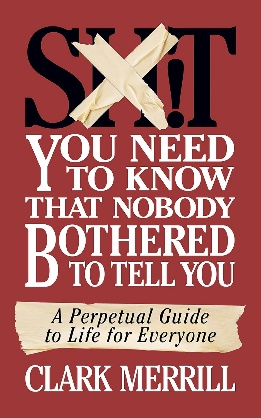 英文书名：SH*T YOU NEED TO KNOW THAT NOBODY BOTHERED TO TELL YOU: A Perpetual Guide to Life for Everyone作    者：Clark Merrill出 版 社：G&D Media代理公司：Waterside/ANA/Jessica页    数：128页出版时间：2022年9月代理地区：中国大陆、台湾审读资料：电子稿类    型：生活时尚内容简介：我们都犯过错误！我们都曾面对机会的错失、知识的空白和常识的缺失，如果我们当时掌握了这些，就能避免无数烦恼，省下大量时间。克拉克（Clark）也有过同样的经历。他的教训是惨痛的。我们都知道，虽然“通过艰苦的方式”学习生活的经验并不是一件坏事，但它可能会让人非常沮丧。从10岁开始，克拉克就学会了很多我们所有人都在寻找的答案（当然不是全部）——在与侄女卡特琳（Katelyn）交谈许久，回答她的问题，并帮助她避免了生活中的许多陷阱之后，克拉克意识到，是时候“回馈社会”了，也许可以帮助其他人不必像我们中的大多数一样，以艰难的方式学会一切。克拉克为他的侄女卡特琳、她的朋友们以及其他正在寻找答案的人撰写了这本书。克拉克的书幽默风趣，又不乏好建议，让他成为你人生各个阶段的良师益友吧：约会（你就是你，他们就是他们，就是这样！）婚礼（重要的是宾客，笨蛋！）葬礼（先为朋友着想！）其他恼人的生活事件（该说什么，该避免什么）姻亲（问题？ 什么问题？）邻居（30年规则）日常交往建议（有时放手也是一种力量）金钱（多问问题，谦虚待人）事业（再也不想工作了）日常生活建议（讲述你自己的故事，向他人敞开心扉）在你的人生旅途中，记住，你是唯一能够控制自己想法的人。掌握了这一点，你就拥有了整个世界。作者简介：克拉克·梅里尔（Clark Merrill）是一位讲故事大师。这本书是他为侄女和侄子写的。 他和他的狗住在马萨诸塞州波士顿。35年来，他一直是一位忠实的丈夫和朋友，从台北到东京，从伦敦到亚特兰大，再到纽约（当地还有很多！），他都有着丰富的友谊，而且他还是一位相当不错的邻居。克拉克的职业生涯横跨五个行业：餐馆、奶酪、冰淇淋、港口船只到卡耐基大师。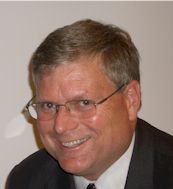 克拉克·梅里尔被认为是戴尔·卡耐基（Dale Carnegie）培训师中的佼佼者。他的演讲无人能及！克拉克知道如何吸引听众，启发他们，让他们的水平提高10倍！克拉克是戴尔·卡耐基最新著作《说！》（SPEAK!!）的主要撰稿人之一，这本书的主要内容是如何征服所有听众并传递具有号召力的信息。克拉克在世界各地与企业合作，指导每个人最大限度地发挥自己的潜能。在31年多的职业生涯中，他培训和培养了15000多名学员和培训师。感谢您的阅读！请将反馈信息发至：版权负责人Email：Rights@nurnberg.com.cn安德鲁·纳伯格联合国际有限公司北京代表处北京市海淀区中关村大街甲59号中国人民大学文化大厦1705室, 邮编：100872电话：010-82504106, 传真：010-82504200公司网址：http://www.nurnberg.com.cn书目下载：http://www.nurnberg.com.cn/booklist_zh/list.aspx书讯浏览：http://www.nurnberg.com.cn/book/book.aspx视频推荐：http://www.nurnberg.com.cn/video/video.aspx豆瓣小站：http://site.douban.com/110577/新浪微博：安德鲁纳伯格公司的微博_微博 (weibo.com)微信订阅号：ANABJ2002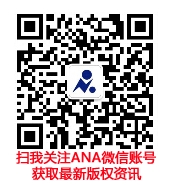 